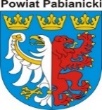 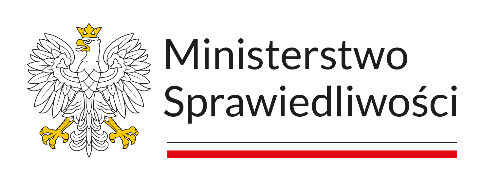 Karta informacyjna poradnictwa 2024                                                    NIEODPŁATNA POMOC PRAWNAOpis usługiNieodpłatna pomoc prawna obejmuje:- poinformowanie o obowiązującym stanie prawnym oraz o przysługujących prawach i obowiązkach w tym w związku z toczącym się postępowaniem przygotowawczym, administracyjnym, sadowym lub sądowo administracyjnym,- wskazanie sposobu rozwiązania problemu prawnego,- przygotowanie projektu pisma w tych sprawach, z wyłączeniem pism procesowych w toczącym się postępowaniu przygotowawczym 
lub sądowym i pism w toczącym się postępowaniu sądowo administracyjnym,- sporządzenie projektu pisma o zwolnienie od kosztów sądowych lub ustanowienie pełnomocnika z urzędu w różnych rodzajach postępowań,Nieodpłatna pomoc prawna nie obejmuje spraw związanych z prowadzeniem działalności gospodarczej, z wyjątkiem przygotowania do rozpoczęcia tej działalności.Kto może skorzystaćZ porad może skorzystać każda osoba, której nie stać na odpłatne porady i która złoży stosowne oświadczenie.Forma zapisu na usługęTermin wizyty ustalany jest telefonicznie pod numerem telefonu : 42 225 40 80, drogą  e mailową npp@powiat.pabianice.pl lub na stronie: https://zapisy-np.ms.gov.pl/Inne informacjePorady co do zasady udzielane są podczas osobistej wizyty w punkcie nieodpłatnych porad prawnych.Osoby, które ze względu na niepełnosprawność ruchową nie są w stanie przybyć do punktu lub osoby doświadczające trudności 
w komunikowaniu się mogą otrzymać poradę przez telefon lub przez Internet. Informacja dostępna jest pod numerem podanym do zapisów.Jednostka prowadzącaAdres Dni i godziny dyżurówSpecjalizacja(o ile określono)Lokal dogodny dla osób na wózkach inwalidzkichTelefonwwwRadcy prawniRadcy prawniRadcy prawniRadcy prawniRadcy prawniRadcy prawni1.Adrianna RybarskaStarostwo Powiatowe w Pabianicach ul. Partyzancka 56 pok. 15Poniedziałek, Wtorek, co druga Środa 8.00 – 12.00z wyłączeniem dni ustawowo wolnych od pracyTak42 225 40 80 - w godzinach pracy Starostwa Powiatowego w Pabianicach Poniedziałek, Środa, Czwartek, 8.00 -16.00, Wtorek 8.00 - 17.00, Piątek 8.00 - 15.00www.powiat.pabianice.pl1.Anna Godlewska-Chorąziak Starostwo Powiatowe w Pabianicach ul. Partyzancka 56 pok. 15co druga Środa, Czwartek i Piątek 8.00-12.00z wyłączeniem dni ustawowo wolnych od pracyTak42 225 40 80 - w godzinach pracy Starostwa Powiatowego w Pabianicach Poniedziałek, Środa, Czwartek, 8.00 -16.00, Wtorek 8.00 - 17.00, Piątek 8.00 - 15.00www.powiat.pabianice.plAdwokaciAdwokaciAdwokaciAdwokaciAdwokaciAdwokaci2.Renata Tyczyńska-TuzinMiejski Ośrodek Pomocy Społecznej 
w Konstantynowie Łódzkim, 
ul. Sucharskiego 1/3Poniedziałek, co druga Środa 11.00 - 15.00z wyłączeniem dni ustawowo wolnych od pracyTak42 225 40 80 - w godzinach pracy Starostwa Powiatowego w Pabianicach Poniedziałek, Środa, Czwartek, 8.00 - 16.00, Wtorek 8.00 - 17.00, Piątek 8.00 - 15.00www.powiat.pabianice.pl2.Renata Tyczyńska-TuzinKonstantynowskie Centrum Pomocy Rodzinie w Konstantynowie Łódzkim ul. Słowackiego 11Wtorek 15.00 - 19.00z wyłączeniem dni ustawowo wolnych 
od pracyMediacjaTak42 225 40 80 - w godzinach pracy Starostwa Powiatowego w Pabianicach Poniedziałek, Środa, Czwartek, 8.00 - 16.00, Wtorek 8.00 - 17.00, Piątek 8.00 - 15.00www.powiat.pabianice.pl2.Andrzej KardasMiejski Ośrodek Pomocy Społecznej 
w Konstantynowie Łódzkim, 
ul. Sucharskiego 1/3co druga Środa, Czwartek 11.00 – 15.00Piątek 10.00 - 14.00z wyłączeniem dni ustawowo wolnych od pracyTak42 225 40 80 - w godzinach pracy Starostwa Powiatowego w Pabianicach Poniedziałek, Środa, Czwartek, 8.00 - 16.00, Wtorek 8.00 - 17.00, Piątek 8.00 - 15.00www.powiat.pabianice.plRadcy prawni/AdwokaciRadcy prawni/AdwokaciRadcy prawni/AdwokaciRadcy prawni/AdwokaciRadcy prawni/AdwokaciRadcy prawni/Adwokaci3.Fundacja „Młodzi Ludziom”Dom Kultury 
w Dłutowie  
ul. Polna 3 Piątek 
11.00 – 15.00 z wyłączeniem dni ustawowo wolnych 
od pracyTak42 225 40 80 - w godzinach pracy Starostwa Powiatowego w Pabianicach Poniedziałek, Środa, Czwartek, 8.00 - 16.00, Wtorek 8.00 - 17.00, Piątek 8.00 - 15.00www.powiat.pabianice.pl3.Fundacja „Młodzi Ludziom”Gminny Dom Kultury z Biblioteką 
w Ksawerowie 
ul. Jana Pawła II 1Środa 13.00 - 17.00z wyłączeniem dni ustawowo wolnych 
od pracyTak42 225 40 80 - w godzinach pracy Starostwa Powiatowego w Pabianicach Poniedziałek, Środa, Czwartek, 8.00 - 16.00, Wtorek 8.00 - 17.00, Piątek 8.00 - 15.00www.powiat.pabianice.pl3.Fundacja „Młodzi Ludziom”Starostwo Powiatowe
w Pabianicach ul. Partyzancka 56 
pok.15Poniedziałek12.00 – 16.00z wyłączeniem dni ustawowo wolnych 
od pracyTak42 225 40 80 - w godzinach pracy Starostwa Powiatowego w Pabianicach Poniedziałek, Środa, Czwartek, 8.00 - 16.00, Wtorek 8.00 - 17.00, Piątek 8.00 - 15.00www.powiat.pabianice.pl3.Fundacja „Młodzi Ludziom”Starostwo Powiatowe
w Pabianicach ul. Partyzancka 56 
pok.14Wtorek, Czwartek         8.00 – 12.00z wyłączeniem dni ustawowo wolnych 
od pracyMediacjaTak42 225 40 80 - w godzinach pracy Starostwa Powiatowego w Pabianicach Poniedziałek, Środa, Czwartek, 8.00 - 16.00, Wtorek 8.00 - 17.00, Piątek 8.00 - 15.00www.powiat.pabianice.pl